МУНИЦИПАЛЬНОЕ АВТОНОМНОЕ УЧРЕЖДЕНИЕ КУЛЬТУРЫ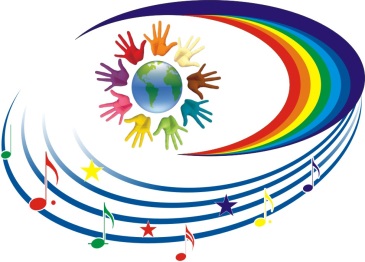 НАТАЛЬИНСКОГО МУНИЦИПАЛЬНОГО ОБРАЗОВАНИЯБАЛАКОВСКОГО МУНИЦИПАЛЬНОГО РАЙОНАСАРАТОВСКОЙ ОБЛАСТИ«НАТАЛЬИНСКИЙ ЦЕНТР КУЛЬТУРЫ»413801 с.Натальино, Балаковского района, Саратовской области, ул. Карла Маркса, д.21Утверждаю:Директор МАУК «Натальинский ЦК»А.В.Долгов Сводный план мероприятий, посвященных Дню защиты детей 01.06.2022г.Заведующий отделом культуры                                                      Орощук Е.А.№Наименование мероприятияДата, время, место проведенияОтветственныйс.Натальинос.Натальинос.Натальинос.Натальино1День защиты детей.  Концертная программа«Ура - зажигает детвора».01.06.2022г.14:00ЦКХуд.рук.Орощук Е.А.БалетмейстерМитькина А.Л.2Конкурс рисунков«Я рисую детство»01.06.2022г.15:00ЦКРук.кружкаКозырева Н.А.с.Матвеевкас.Матвеевкас.Матвеевкас.Матвеевка3Игровая программа«Здравствуй лето»01.06.2022г.11:00Зав.секторомЕлшина А.А.п.Новониколаевскийп.Новониколаевскийп.Новониколаевскийп.Новониколаевский4Фотовыставка“Советские  открыткис Днём защиты детей”01.06.2022г.ok.ru/group\52070590447767Зав. секторомКосолапкина А. П.5Театрализованное  представление  для  детей«Вот оно какое наше лето!»01.06.2022г.11:00СДКЗав. секторомКосолапкина А. П.Рук. кружкаЗенина Г.А.БалетмейстерМусик О. В.6Танцевальныйвечер«Зажигай!»01.06.2022г.13:00СДКЗав. секторомКосолапкина А. П.БалетмейстерМусик О. В.п.Головановскийп.Головановскийп.Головановскийп.Головановский7Игровая программа«Вместе весело шагать»01.06.2022г11:00Зав. секторомТелекабель У.Н.8Конкурс рисунков на асфальте «Рисуем лето на асфальте»01.06.2022г12:00БалетмейстерЧерняева С.Ю.9Праздничная дискотека01.06.2022г19:00Зав. секторомТелекабель У.Н.п.Грачип.Грачип.Грачип.Грачи10Развлекательная программа«Лето на дворе, веселье детворе»01.06.2022г.11:00Грачевский СДКЗав. секторомВласенко О.А.11Рисунок на асфальте «Детские фантазии»01.06.2022г.12:00Территория Грачевского СДКРук. кружкаКулыгина Н.И.с.Николевкас.Николевкас.Николевкас.Николевка12«Здравствуй, солнечное лето!» - развлекательная программа для детей01.06.2022г.11:00СДКЗав. секторомАвдеева М.М.13Конкурс  рисунков: - «Детство - это радость!»

01.06.2022г.12:00                                    СДКРук. кружкаВолгина А.Ю.п.Николевскийп.Николевскийп.Николевскийп.Николевский14Праздничная  программа
«Встречаем лето вместе»01.06.2022г.11:00
ДКЗав. сектором       Леончик Н.П.15Киносеанс01.06.2022г.13:00
ДКЗав.сектором       Леончик Н.П.16Конкурс рисунков на асфальте
«Мы рисуем лето»01.06.2022г.16:00
тер-я ДкЗав.сектором       Леончик Н.П.с.Хлебновкас.Хлебновкас.Хлебновкас.Хлебновка17Развлекательная программа «Детство – лучшая планета!»01.06.2022г.                           11:00                                школьнаяплощадкаЗав. секторомСливина И.Н.18Конкурс рисунков на асфальте «Яркие краски детства»01.06.2022г.12:00школьнаяплощадкаЗав. секторомСливина И.Н.с.Подсосенкис.Подсосенкис.Подсосенкис.Подсосенки19«Страна детства» театрализованное представление01.06.2022г.12:00СДКЗав. секторомБурлакова Е.А.20Кинопоказ м/ф «Стюарт Литтл»01.06.2022г.13:00СДКЗав. секторомБурлакова Е.А.с.Старая Медынкас.Старая Медынкас.Старая Медынкас.Старая Медынка21Игровая программа для детей"Мир всем детям на земле"01.06.2022г.14:00СКЗав. секторомТихомирова В.В.с.Андреевкас.Андреевкас.Андреевкас.Андреевка22Игровая программа «Детство-это радость»01.06.2022г.11:00Зав. секторомКороткова Г.К.